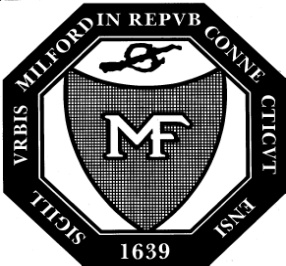 TO:		Ordinance Committee MembersFROM:	Robert Pacelli, ChairmanDATE:	February 28, 2024SUBJECT:	ORDINANCE COMMITTEE SPECIAL MEETING AND PUBLIC HEARINGMonday, March 4, 2024 @ 7:00 p.m. - City Hall AuditoriumThere will be a special meeting of the Ordinance Committee of the Board of Aldermen on Monday, March 4, 2024, at 7:00 pm. in the City Hall Auditorium, 110 River Street, regarding the following Ordinances:AGENDA1.	An Ordinance appropriating $2,200,000 for the design and construction of sanitary sewers and wastewater facilities and authorizing the issuance of $2,200,000 bonds of the City to meet said appropriation and pending the issuance thereof the making of temporary borrowings for such purpose.2.	An Ordinance Appropriating $4,592,500 for various public improvements and authorizing the issuance of $4,592,500 bonds of the City to meet said appropriation and pending the issuance thereof the making of temporary borrowings for such purpose.3.	An Ordinance appropriating $7,150,000 for various school improvements and authorizing the issuance of $7,150,000 bonds of the City to meet said appropriation and pending the issuance thereof the making of temporary borrowings for such purpose.4.	An Ordinance Amending an Ordinance Establishing Compensation of City Officials and Employees in the Service of the City of Milford.Copies of said proposed Ordinance(s) are on file open to public inspection at the office of the City Clerk.  Any individual with a disability who needs special assistance to participate in the meeting should contact the Director of Community Development (783-3230) five (5) days prior to the meeting, if possible.Distribution:Mayor Anthony S. GiannattasioPhilip Vetro, Chairman, Board of AldermenKaren A. Fortunati, City ClerkJonathan D. Berchem, City AttorneyChris Saley, Director, Public WorksPeter Erodici, Finance DirectorDeepa Joseph, Health DirectorJoseph Griffith, DPLU DirectorWilliam Garfield, Recreation DirectorTania Barnes, Human Resources DirectorChristine Angeli, Library DirectorChief Anthony Fabrizi, Fire DepartmentChief Keith Mello, Police DepartmentToni Weeks, Risk ManagerRecording Secretary